StordammensskolaBasketprofilStordammen, en av Uppsalas finaste skolor, bedriver basketprofil och erbjuder både flickor och pojkar från skolår 6.  Basketundervisning bedrivs i skolans idrottshall.På Stordammen har basketeleverna en basketlektion en gång i veckan i 80 minuter.Syftet med basketundervisningen är att skapa basketintresset hos både flickor och pojkar i årskurs 6-9 och utveckla deras färdigheter och kunskaper och ge en positiv inverkan på hela skolarbetet, vilket naturligtvis ska komma i första hand.Positiva och studiemotiverade ungdomar med ett gediget basketintresse söker sig till basketprofil. Att välja basketprofil innebär att man får tid att inom skoldagens ram ägna sig åt sitt stora intresse. Jag tror att detta ger goda effekter även för övrig undervisning. Motivation och arbetsglädje i skolan är viktigt.Målet med basketundervisningen är att höja den generella kvaliteten på spelaren och utveckla individen i det kollektiva spelet.  Jag utgår ifrån varje spelares individuella utveckling och fokuserar på de individuellt tekniska, mentala och de taktiska faktorerna. Jag stävar efter att varje individ ska få möjlighet att utvecklas i lugn och ro i sin egen takt utifrån sina egna förutsättningar och behov.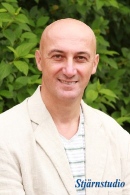 			Vill du veta mer om basketprofilen 			Välkommen att kontakta mig på tel. nummer 0709562453. 			Om du vill kan du maila till nedzad.hodzic@uppsala.se